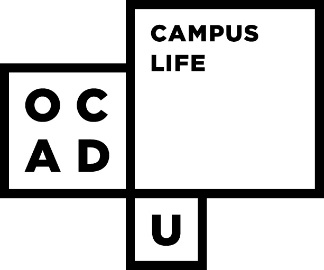 PEER MENTOR AWARDS 2018/2019
PURPOSE
The Student Mentor Program is committed to ensuring that student Peer Mentors are aware 
of their value to the program and that their efforts are appreciated and recognized. Peer Mentor Awards supported by the OCAD University Alumni Association and the Alumni Relations office, acknowledge those Peer Mentors who have made outstanding contributions, in support of new and first-year students, helping build community, while adhering to the mandate of the program. 

AWARD DESCRIPTION
All Peer Mentors participating in the 2018 Student Mentor Program (May to November 2018) are eligible to be nominated for ONE of TWO awards (valued at $500 each). The successful candidates will be announced at a special event celebrating Student Leadership in March 2019. All nominees will receive a congratulatory letter from the Vice-Provost, Students & International.  

SELECTION COMMITTEEVice-Provost, Students & InternationalCampus Life Coordinator, Student Success ProgramsManager, Student Communications & Campus Community
NOMINATIONS
Student Mentees who feel they significantly benefited from connection with their Peer Mentor are encouraged to highlight their experience. The chance to have meaningful ongoing dialogue with a Peer Mentor familiar with OCAD U would have been particularly powerful. We’d love to hear from YOU!
Nominations will be accepted from all members of the OCAD U community such as
students, faculty, staff and alumni until 11:59 p.m. Monday, February 25, 2019.Peer Mentors cannot nominate themselves.
PROCESS
Please fill out the attached form and submit to Brent Everett James, Campus Life Coordinator, Level 5, 
230 Richmond St. West (Monday to Friday, 8:30 am to 4:30 pm) OR by email bjames@ocadu.ca) no later than 11:59 p.m. Monday, February 25, 2019. Using the fields on the attached Nomination Form, please describe the nominee’s achievements by explaining in 500 words or less:Specific examples of how the nominee meets the selection criteria (next page). How these examples have improved community on campus.Any additional points you feel would be relevant to the selection committee.Campus Life, OCAD University		January 2018                                                                     PEER MENTOR AWARDS 2018/2019
Nomination Form Electronic signature is acceptable if submitted via e-mail by the nominator directly.
Additional supporting material may be attached.SELECTION CRITERIANominations must include descriptions of the nominee’s exceptional contribution to the program
in support of her/his Student Mentee(s), See criteria below.BASIS FOR NOMINATIONDescribe the nominee’s exceptional contributions:1: Indication of consistent, timely and informative communication with Student Mentees:2: Creation of impactful and supportive opportunities to participate in engaging, in-person / face-to-face, one-on-one,
    or small group activities, on- and/or off-campus:3: Active and consistent commitment to attaining meaningful inclusion, in order to create positive student
    experience, enhance personal growth and promote academic success for Student Mentee(s):
Nominators may attach supporting materials to aid the committee’s understanding and selection.
Name of Nominee                                                        Student Number of Nominee
Name of Nominee                                                        Student Number of NomineeSignature of NomineeSignature of NomineeName of NominatorName of NominatorSignature of NominatorSignature of NominatorEmail of NominatorPhone Number of NominatorDate Submitted